Трговинско-угоститељска школа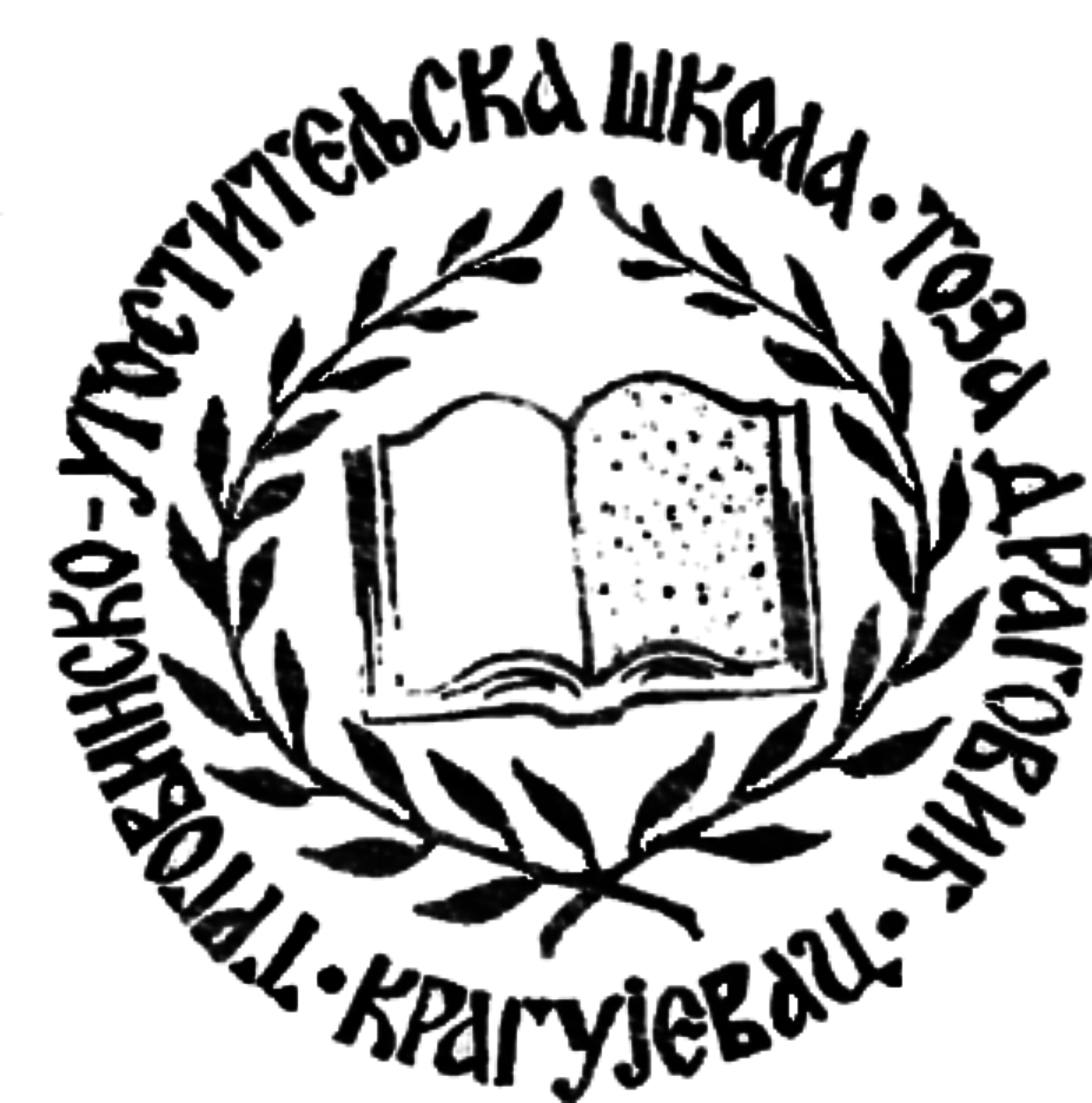 '' Тоза Драговић ''Саве Ковачевића 25, Крагујевац Тел/факс 034/63-35-686; тел. 034/63-33-237 Е-mail: tozadragovic@mts.rs                      МБ 07151250; ПИБ 100562509	На основу члана 108., став 1. Закона о јавним набавкама(„Сл. гл. РС“, бр. 124/12,14/15 и 68/15, у даљем тексту: закон) доноси сеОДЛУКАо додели уговора у отвореном поступку јавне набавке број 1.3.1.Уговор о јавној набавци радова-замена старе столарије и пратећи грађевинско занатски радови друга фаза спроведеној у отвореном резервисаном поступку, број 1.3.1, додељује се понуђачу„Дес“ д.о.о., из Ваљева, Ул. Даничићева, бр. 11, матични број 07136056, ПИБ 100072785, са понудом заведеном под бројем 356, од 25.3.2016. године.Уговором са изабраним понуђачем из става 1. ове одлуке утврдиће се услови извођења радова  у свему према понуди:укупна вредност понуде (без ПДВ-а): 8.256.991,20рок завршетка радова је 15 дана начин плаћања: аванс у вредности од 30%, што износи 2.972.516,83               а преостали износ по привременим и окончаној  ситуацији.гарантни рок  за изведене радове: две годинерок за отклањање грешака: 5 данарок важења понуде: 60 дана од дана отварања понудеО б р а з л о ж е њ еНаручилац је дана 22.2.2016. године донео одлуку о покретању отвореног , резервисаног ,поступка  јавне набавке за набавку радова  замена старе столарије и пратећи грађевинско занатски радови друга фаза, редни број јавне набавке је 1.3.1.Решењем број 189/1 од 22.2.2016.године образована је комисија за јавну набавку са задатком да изради конкурсну документацију, огласе о јавним набавкама, измене и допуне конкурсне документације, додатне информације или објашњења у вези са припремањем понуда или пријава, отвори, прегледа, оцени и рангира понуде, сачини писани извештај о стручној оцени понуда, припреми предлог одлуке о додели уговора, а ако се поступак обустави да припреми предлог  о обустави поступака јавне набавке, одлучи поводом поднетог захтева за заштиту права и предузима друге радње у поступку.Предметна набавка спроводи се у отвореном резервисаном поступку. Позив за подношење понуда, као и конкурсна документација објављени су 24.2.2016. године на порталу јавних набавки и на интернет сајту наручиоца, као и на порталу службених гласила Републике Србије и база прописа.Поднета је само једна понуда.Поступак отварања понуда спроведен је 25.03.2016. године у просторијама наручиоца Трговинско-угоститељска школа, Ул. Саве Ковачевића, број 25 у 12.30 часова. Записником је констатовано да је благовремена, до истека рока за подношење понуда дана 25.03.2016. године до 12.00 часова пристигла једна понуда, понуђача „Дес“, д.о.о., из Ваљева, заведена под бројем 356, од 25.3.2016. у 11.00 часова. Неблаговремених понуда није било, нити је било неприхватљивих понуда.Приликом прегледа и оцене понуде, констатовано је да је пристигла понуда благовремена, не садржи недостатке у смислу чл.106 ЗЈН, одговарајућа је, не ограничавају нити условљавају права  наручиоца или обавезе понуђача и не прелази износ процењене вредности, па се сматра прихватљивом  у смислу члана 3., став 1., тачка 33 ЗЈН.Рачунска исправност понуда.Утврђено је да је пристигла понуда прихватљива не садржи рачунске неправилности.Критеријум за оцењивање понуде је најнижа понуђена цена.Тачка 5.9 Конкурсне документације у предметном поступку као критеријум за доделу уговора одређен је критеријум „најнижа понуђена цена“.Уколико две или више понуда имају исту најнижу понуђену цену, као најповољнија биће изабрана понуда оног понуђача који је понудио дужи гарантни рок. Назив, односно име понуђача чија је понуда најповољнија: „Дес“, д.о.о., Ваљево.После стручне оцене понуда, констатује се да је једина пристигла понуда, па предлаже наручиоцу да уговор за јавну набавку радова замена старе столарије и пратећи грађевинско занатски радови друга фаза, за потребе наручиоца, редни број 1.3.1, додели „Дес“, д.о.о., Ваљево,  Ул. Даничићева, бр. 11, матични број 07136056, ПИБ 100072785, са понудом заведеном под бр. 356, од 25.3.2016. године, са следећим елементима понуде:укупна вредност понуде (без ПДВ-а): 8.256.991,20рок завршетка радова је 15 дана начин плаћања: аванс у вредности од 30%, што износи 2.972.516,83               а преостали износ по привременим и окончаној  ситуацијигарантни рок  за изведене радове: две године.рок за отклањање грешака: 5 данарок важења понуде: 60 дана од дана отварања понудеИзабрани понуђач извршава набавку самостално.Одговорно лице наручиоца прихватило је предлог именоване комисије за јавне набавке о избору најповољније понуде, те је на основу законског овлашћења донело одлуку о додели уговора како је наведено у диспозитиву одлуке.ПОУКА О ПРАВНОМ ЛЕКУ:Против ове одлуке понуђач може наручиоцу поднети захтев за заштиту права у року од 10 дана од дана објаве на порталу јавних набавки и интернет страници наручиоца.ПОТПИС ОВЛАШЋЕНОГ ЛИЦА___________________________м.п.